LA EDAD MEDIALa Edad Media se considera el período de transición entre el Medioevo y la Modernidad.Sus inicios se dan con la fusión romano-germano-cristiana. Es una etapa que comienza con la crisis del Imperio Romano en el siglo IV de nuestra era y culmina en el siglo XV con los cambios de la modernidad. Sus tres grandes componentes son: Feudalismo, Burguesía y Escolástica. Constituye un importante período histórico en el cual se destacaron tres importantes focos culturales: ISLAM y BIZANCIO como núcleos 22 orientales y EUROPA OCCIDENTAL que se transforma en el imperio Carolingio.La Edad Media se divide generalmente en tres etapas: La Temprana, Alta y Baja. En la Temprana se configuran las estructuras medievales y comprende del siglo V al siglo IX. La Alta Edad Media, período en el cual el feudalismo como sistema de organización socioeconómica y política alcanza el máximo esplendor; y la Baja Edad Media, donde la burguesía como clase social despliega sus acciones en la industria y el comercio, que marca los inicios del capitalismo, lo que a su vez incide en el renacer de la vida urbana, con la ciudad como espacio de convivencia.LOS BÁRBAROS, EL ISLAM Y BIZANCIOEn la historia de los pueblos se ha presentado un fenómeno peculiar: civilizaciones que llegaron a convertirse en poderosos imperios fueron después invadidas por pueblos bárbaros, lo que muchas veces provocó la decadencia de dichos imperios. Ese fue el caso de Roma. ACTIVIDADES: Elabora un mapa conceptual donde logres dar  una síntesis  del texto.Elabora 10 preguntas y sus respectivas respuestas en torno al tema y estúdialas para que te prepares para la sustentación del taller.Crisis del imperio romano¡el imperio agoniza!, era el grito que parecía escucharse por todos los territorios dominados, en otros tiempos, por la gran roma. el esplendor de la civilización mediterránea, impulsado por esta ciudad, llegaba, alrededor de los siglos iii y iv de n.e., a su más bajo nivel. Entre los habitantes del imperio, unos señalaban a los bárbaros como culpables de la caída, otros la atribuían a los errores de los propios gobernantes y otros más al enojo de los antiguos dioses, celosos de haber sido sustituidos por el dios de los cristianos. Quienes así pensaban no disponían de la explicación que hoy la historia ofrece: no fue un problema único el que hizo desplomarse al gran imperio romano, sino varios, tantos y tan grandes como grande, anteriormente, había sido su poder y fortaleza.La conjunción de esos problemas y desajustes habla de que el orden implantado por la expansión imperial había entrado en un período de crisis, cuyo desenlace sería la ruina final del propio imperio.Las causas de la decadencia fueron de orden interno y externo. Por una parte, estaban los problemas que aquejaron al imperio romano desde “adentro”, es decir, los factores internos. Por otra, los que afectaron a la organización imperial desde “afuera” de sus fronteras, es decir, los factores externos. los primeros son, como se verá más adelante, esenciales para la comprensión de la caída del imperio romano y se destaca uno en especial: la crisis agrícola.La existencia del dominio imperial de roma fue posible porque el trabajo agrícola, que era poco apreciado pero indispensable para la mayoría de los pueblos, era realizado por enorme número de esclavos. Estos esclavos se incrementaron con la expansión de roma. Cuando roma extendía sus dominios conquistando nuevos territorios, gran parte de la población vencida era reducida a la esclavitud por la fuerza del ejército, y así era llevada a trabajar en las tierras de los romanos adinerados mientras hubiera conquistas, habría esclavos y, con ellos, trabajo y mano de obra barata, además de producción segura de alimentos y riqueza en el campo pero las cosas cambiaron. llegó el día en que las conquistas romanas llegaron a su fin el ejército imperial fue cayendo en la desorganización e ineficacia y para el siglo iii d.c., ya le fue imposible extender sus fronteras y, en consecuencia, capturar esclavos para mantener la producción agrícola.ACTIVIDAD:En el siguiente mentefacto relaciona los factores internos y externos que causaron la caída del imperio romano.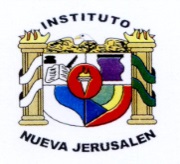 INSTITUTO NUEVA JERUSALEN“ Crecemos espiritualmente ,edificando el saber y el futuro en lo alto ”TALLER AREA DE SOCIALESINSTITUTO NUEVA JERUSALEN“ Crecemos espiritualmente ,edificando el saber y el futuro en lo alto ”TALLER AREA DE SOCIALESINSTITUTO NUEVA JERUSALEN“ Crecemos espiritualmente ,edificando el saber y el futuro en lo alto ”TALLER AREA DE SOCIALESEstudiante:Grado: 7Año: 2015Docente:  Edna Luz López GómezFecha de recibo: Fecha de recibo: 